Title (Bold, justified, Times New Roman 14 pt.)An Authora and Another Authorb (Times New Roman, justified, 12pt.)a Department, University, City, Country; email (Times New Roman, justified, italic, 12 pt.)b Department, University, City, Country; email (Times New Roman, justified, italic, 12 pt.)Type of manuscript: Extended abstractKeywords: word; another word; lower case except names. (3 words; Times New Roman, justified, italic, 12 pt.)Extended abstract (Times New Roman, justified, bold, 12 pt.)Paragraph: use this for paragraphs in a section. (Times New Roman, justified, 12 pt.)For bulleted lists(1) For numbered listsFigure 1. Graphical description of sequences employed for hypothesis test: (1) Post-arousal condition, (2) Pre-arousal condition, (3) High arousal condition, (4) Far from arousal condition.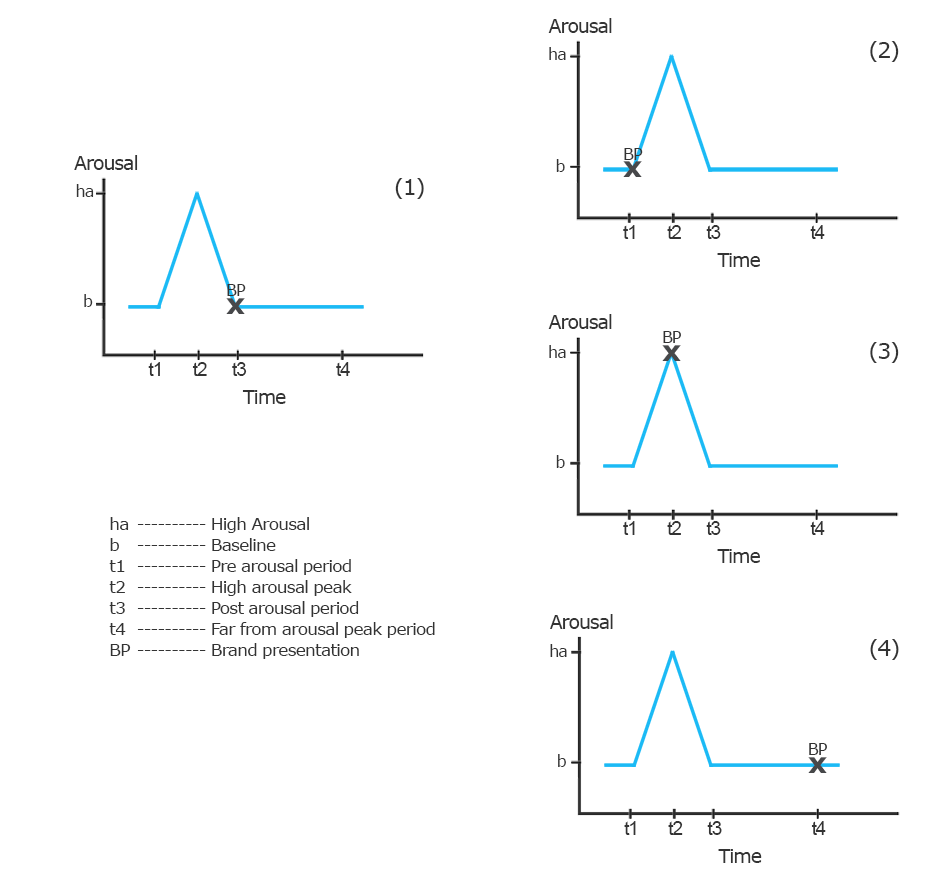 Table 1. Summary of studies conditions, hypotheses and results.Acknowledgments: The authors gratefully… (Times New Roman, justified, 12 pt.)References (Times New Roman, justified, bold, without numbering, 12 pt.)APA STYLE. Please, for more information: https://apastyle.apa.org/style-grammar-guidelines/referencesExamples:Reference list entries should be alphabetized by the last names of the first author of each work (Times New Roman, justified, 12 pt. and an indentation of 1.27 cm). Aaker, D. A., D. M. Stayman, & M. R. Hagerty. (1986). Warmth in advertising: Measurement, impact, and sequence effects. Journal of Consumer Research, 12(4), 365-381.Ariely, D., & G. S. Berns. (2010). Neuromarketing: the hope and hype of neuroimaging in business. Nature Reviews Neuroscience, 11(4), 284-292.Astolfi, L., Fallani, F. D. V., Cincotti, F., Mattia, D., Bianchi, L., Marciani, M. G., ... & Babiloni, F. (2008). Neural basis for brain responses to TV commercials: a high-resolution EEG study. IEEE Transactions on neural systems and rehabilitation engineering, 16(6), 522-531.Boucsein, W. (2012). Electrodermal activity. New York: Plenum University Press. Statista. (2020). Digital Advertising Report 2020. https://www.statista.com/study/42540/digital-advertising-report/StudyConditions and graphsHypo-thesisDependent variableProposed effectResultPost-arousal 
(Graph1) vs.Study 1Pre-arousal  
(Graph 2)H1aBrand recallHigher in 
post-arousalSupportedH1bAd recallNot significant differenceSupportedStudy 1High arousal peak 
(Graph 3)H2aBrand recallHigher in 
post-arousalSupportedH2bAd recallNot significant differenceSupportedStudy 2Far from arousal 
(Graph 4)H3aBrand recallHigher in 
post-arousalNot supportedH3bAd recallNot significant differenceSupported